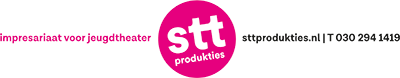 Praktische informatie voor op locatieNaam voorstelling:  Grijs GebiedNaam groep:  Marcos Valster Da Costa FerreiraDuur voorstelling: Circa  30 minutenSpeelruimte:Een afgesloten ruimte bij voorkeur een speellokaal of een gymzaal met een verende vloerPubliek opstelling Tribune gewijs in halve cirkel rondom speelvlak Aantal publiek Op school 60School in theater 60Verduistering speelruimteVerduistering  niet nodigLichtplan in bijlage neeOmschrijving geluid Spelers bedienen zelf het geluid in theater, op school neemt groep eigen geluid mee. Omschrijving Video + Projectie: nvtGrootte speelvlak: (bxdxh) 6 breed, 6 diep, 3 hoogAantal stopcontacten nodig op toneel:1 stroompunt achter het toneelRook/vuur:Opbouwtijd:1.5 uurAfbreektijd:1 uurAantal spelers:  1Aantal technici van groep: -Aantal technici nodig van theater: 1Contactpersoon techniek van groep+ telefoon nr. :  (Marcos)06-20585022Wanneer de voorstelling op school speelt dan graag in een afgesloten ruimte.De school zet voordat de theatergroep aankomt stoelen/ banken/ tafels (tribunegewijs) klaar voor de leerlingenWe gaan ervan uit dat de leerlingen door middel van het lesmateriaal voorbereid naar de voorstelling komen. 